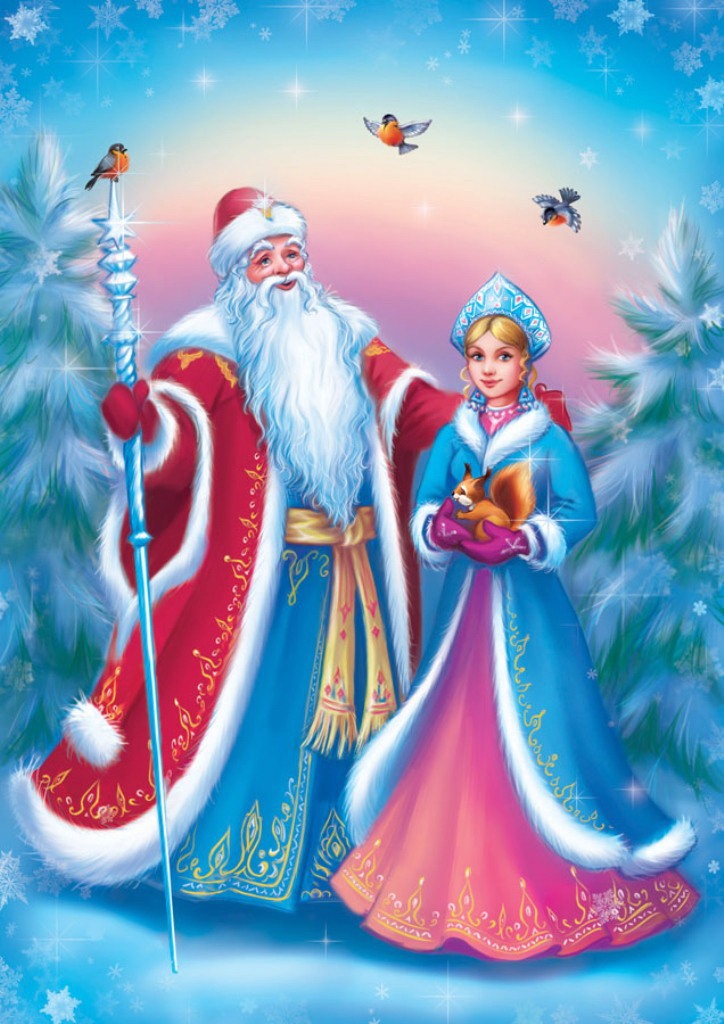 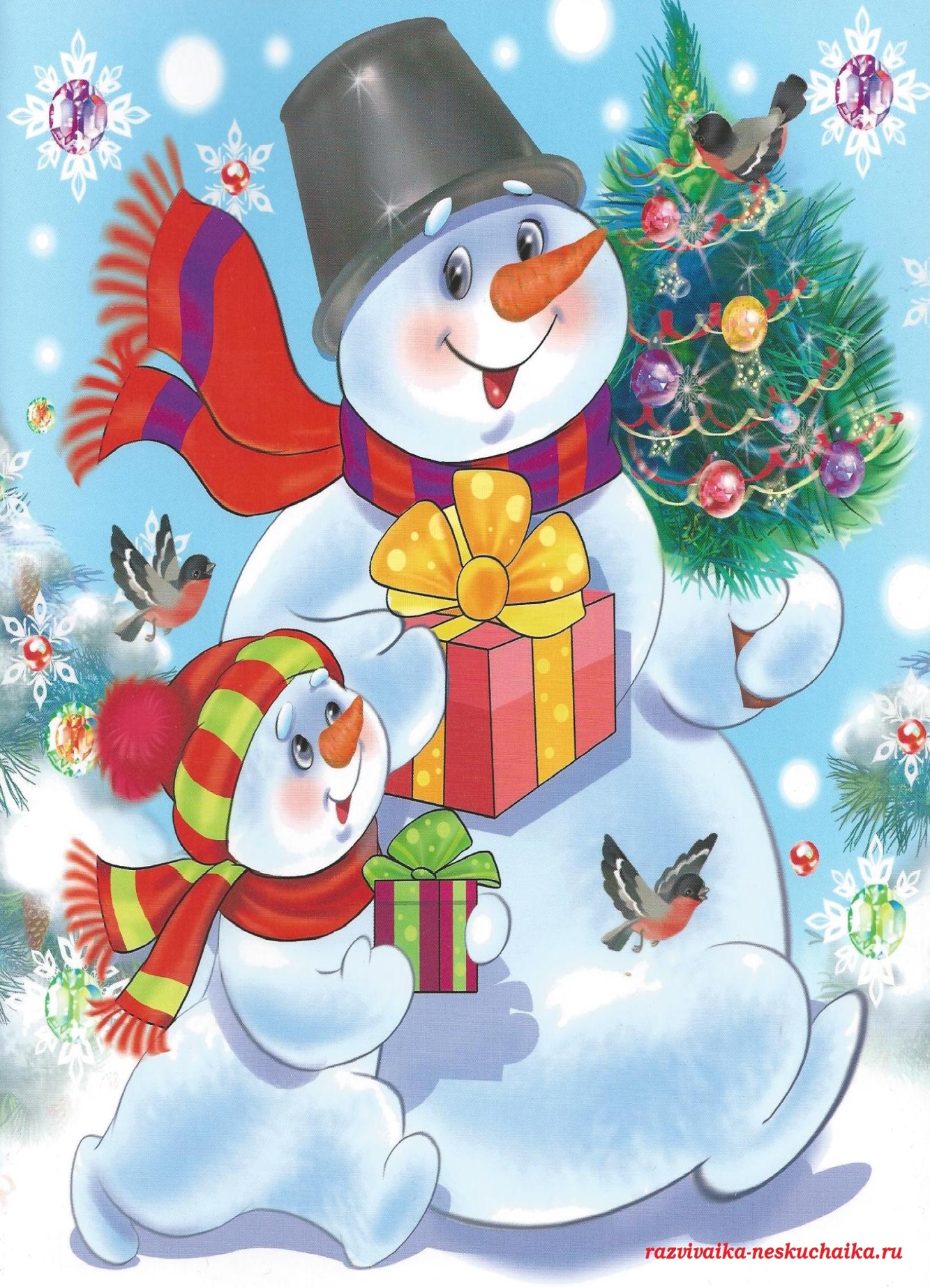 МУНИЦИПАЛЬНОЕ БЮДЖЕТНОЕ ДОШКОЛЬНОЕ ОБРАЗОВАТЕЛЬНОЕ УЧРЕЖДЕНИЕ«Детский сад № 20 имени 1 Мая города Евпатории РК»                                                      Автор составитель:                                        Воспитатель МБДОУ «ДС № 20 имени 1 Мая»                                                                  Бурлака Екатерина Сергеевна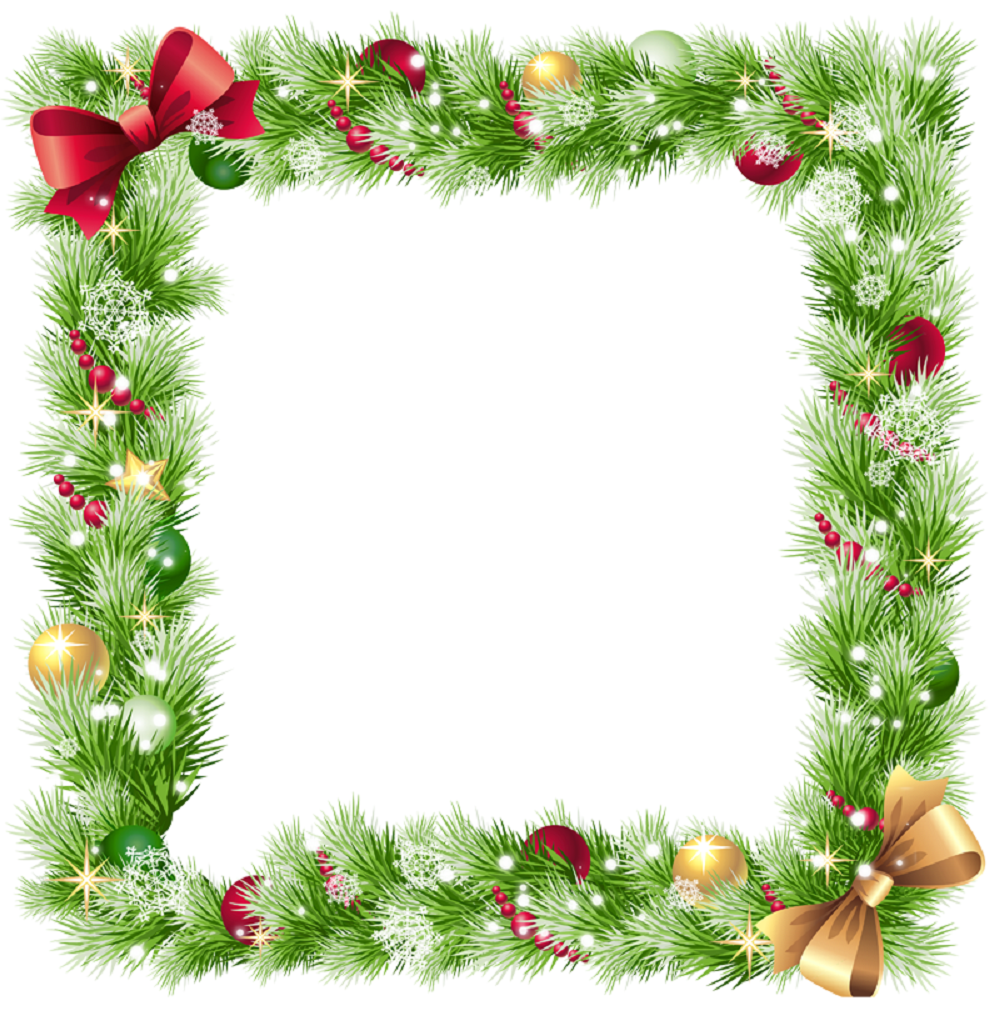 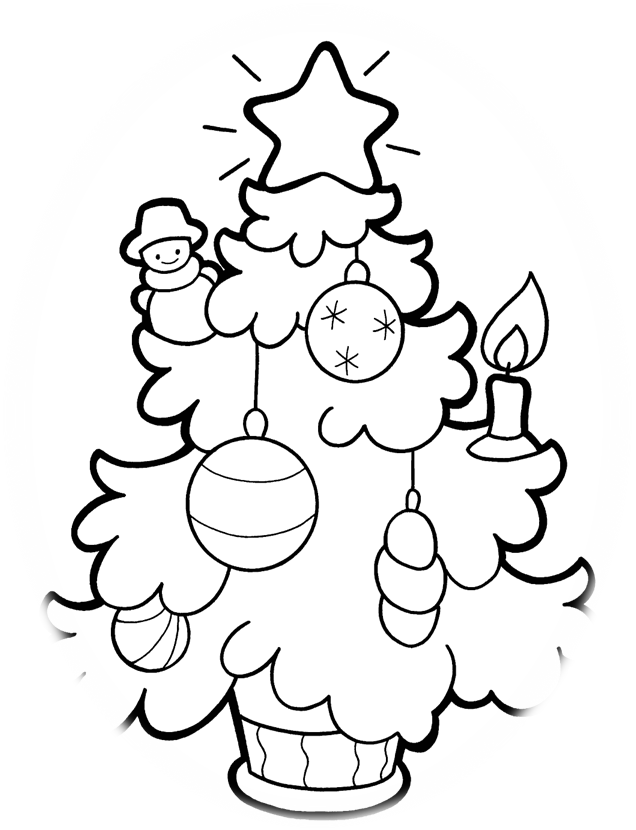 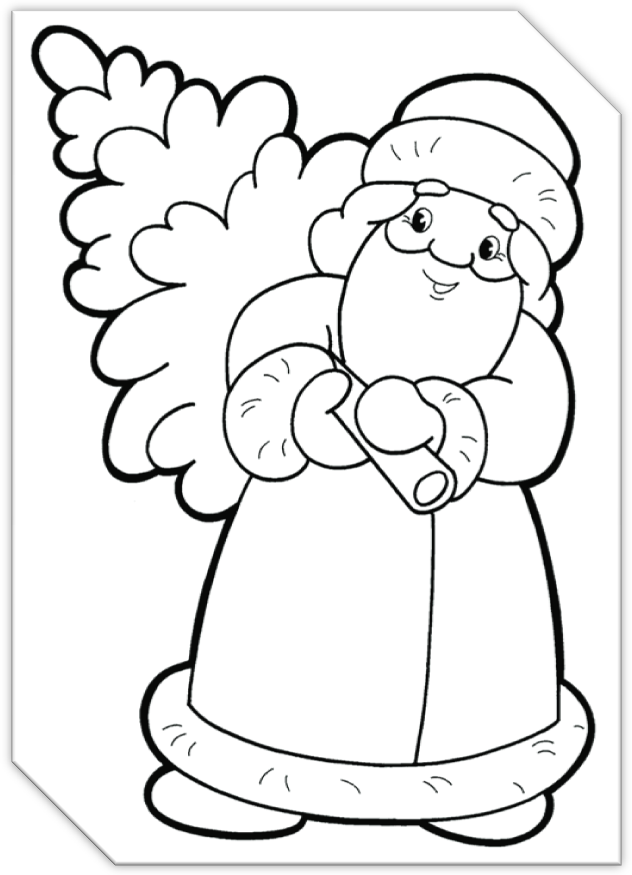 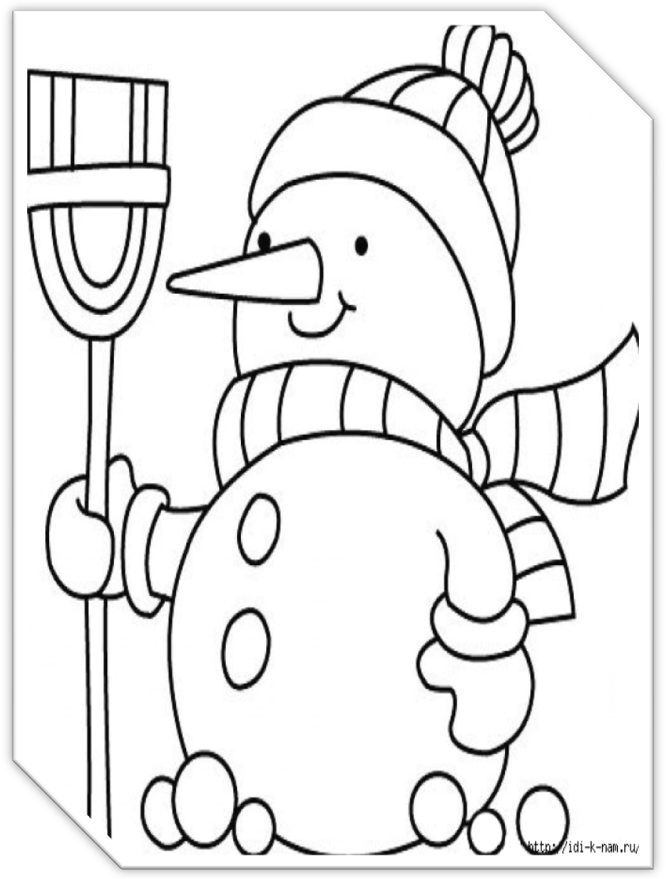 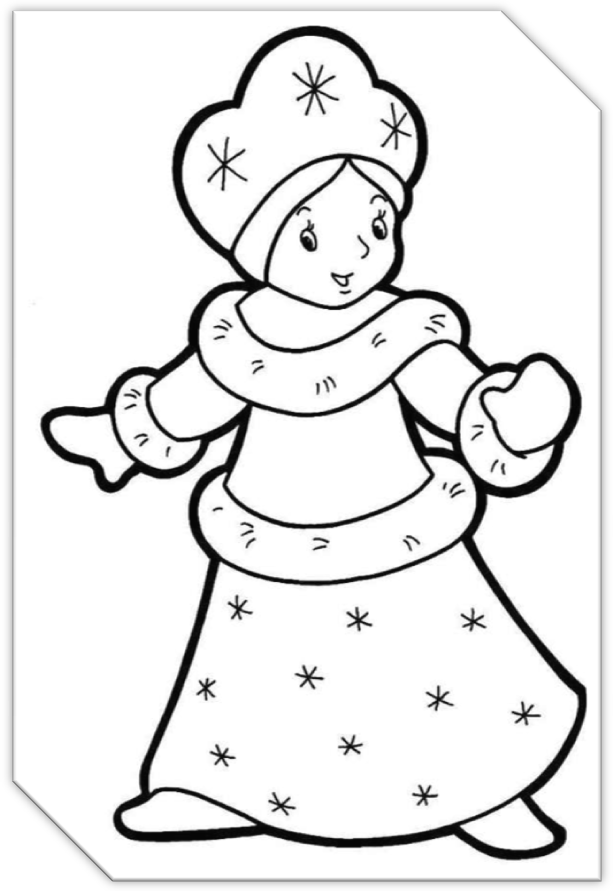 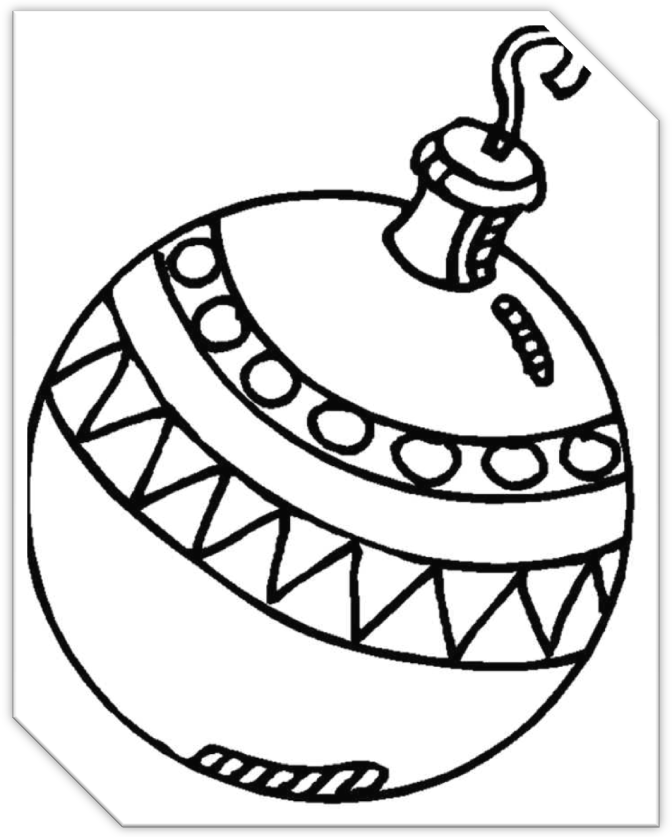 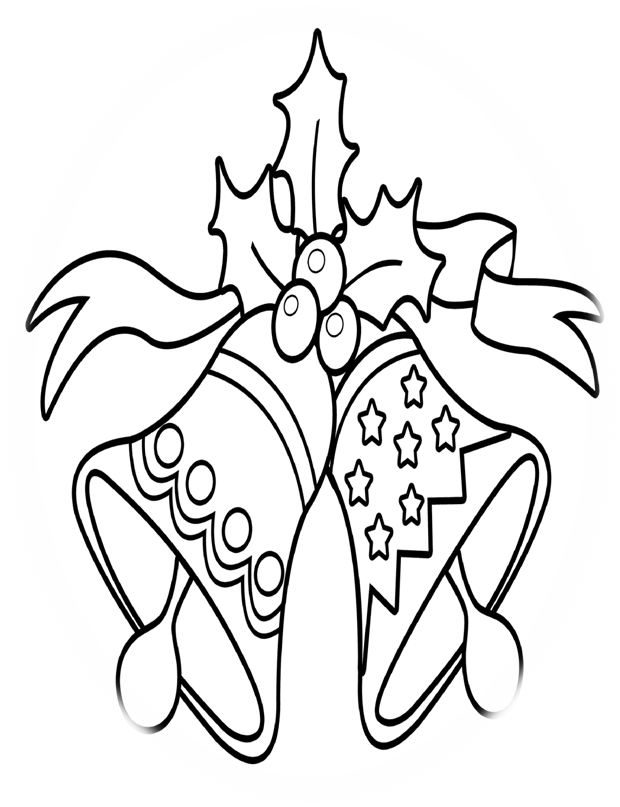 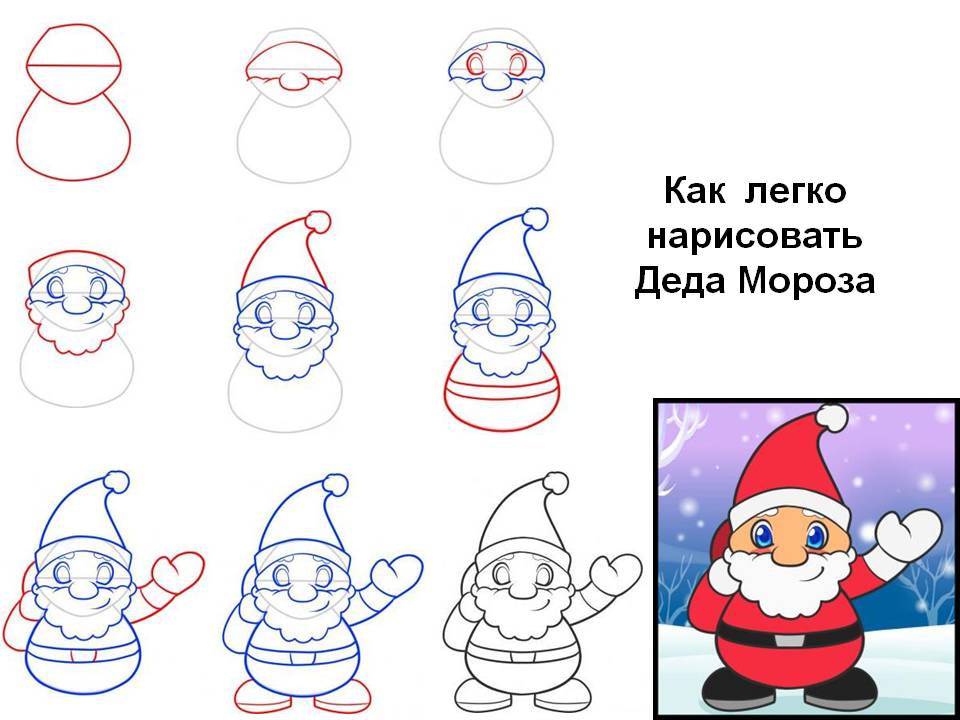 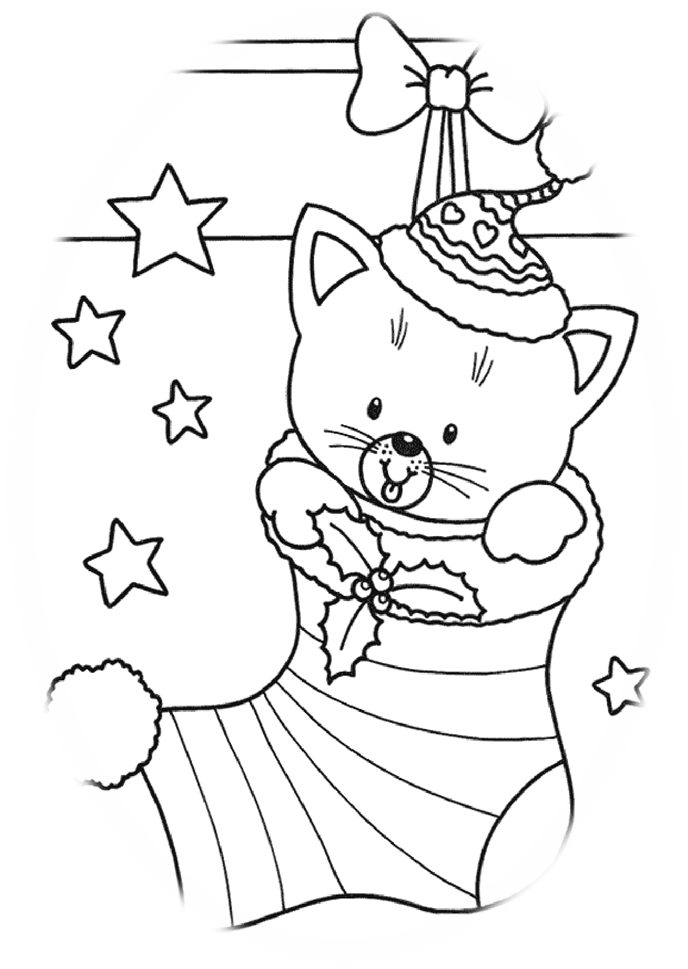 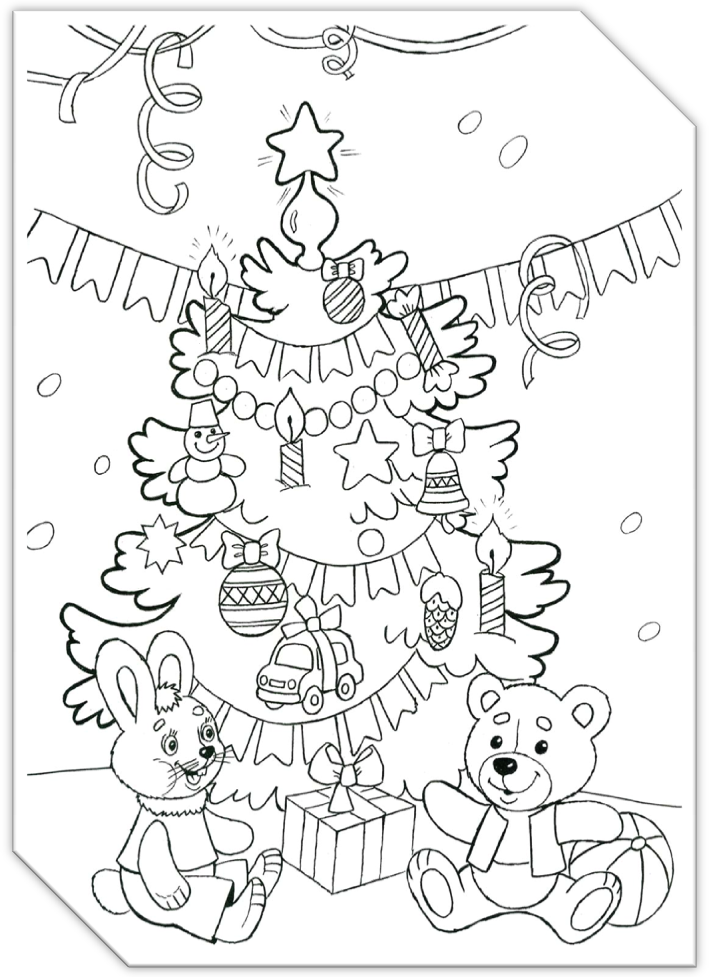 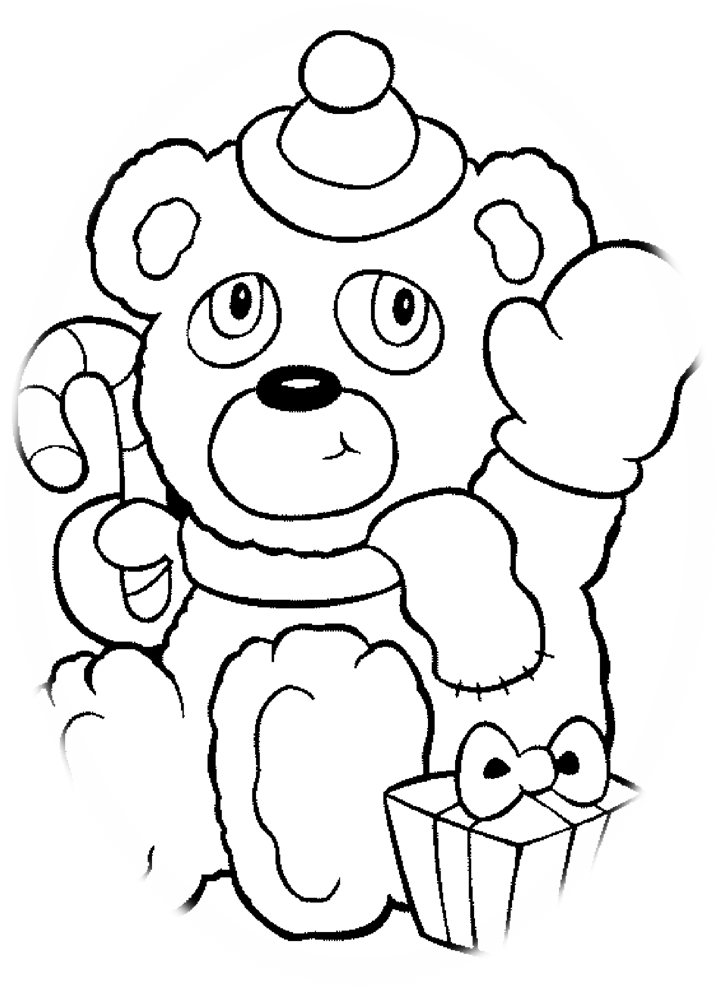 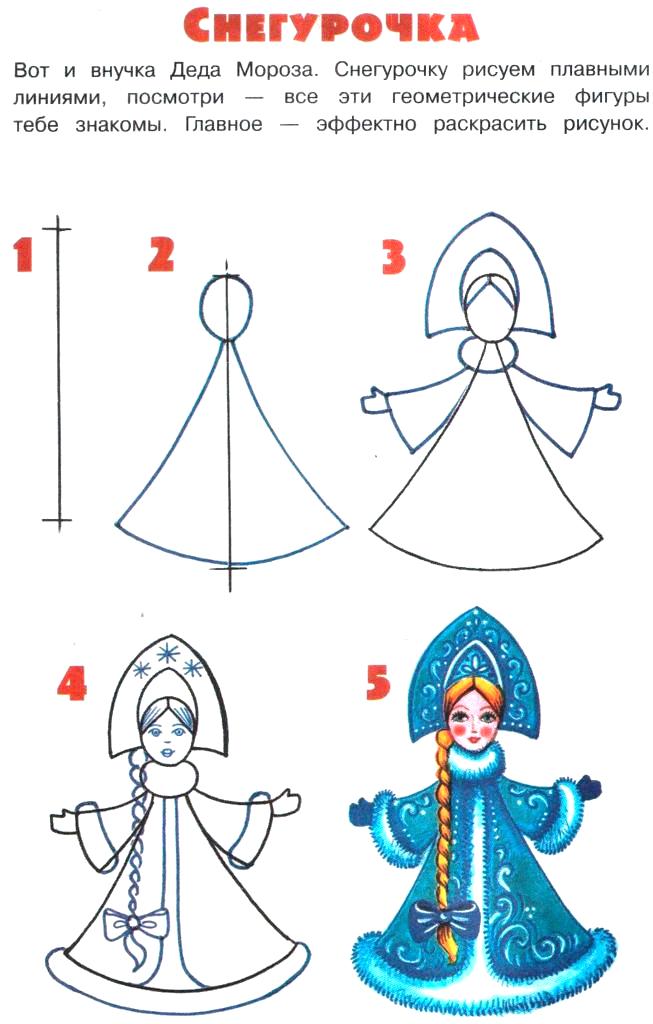 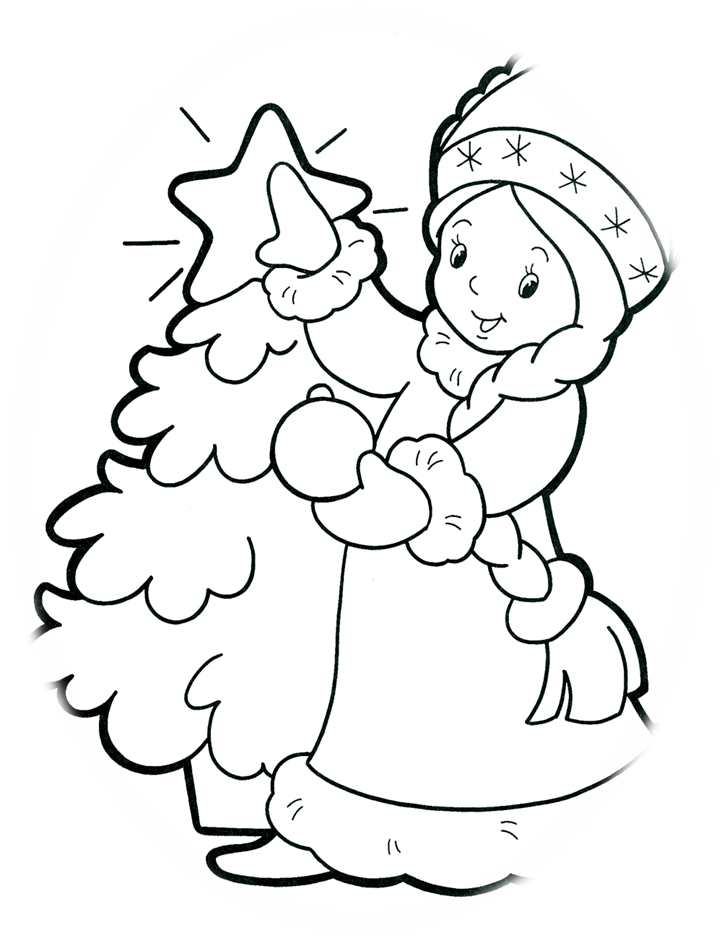 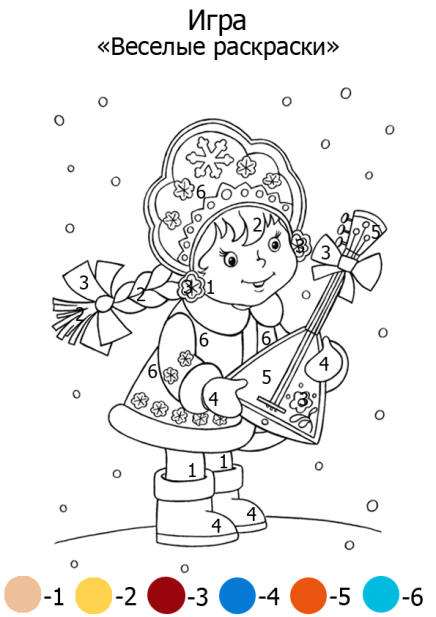 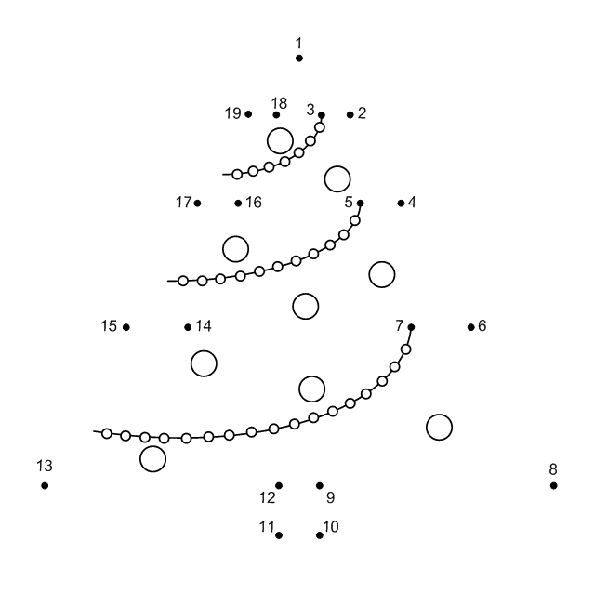 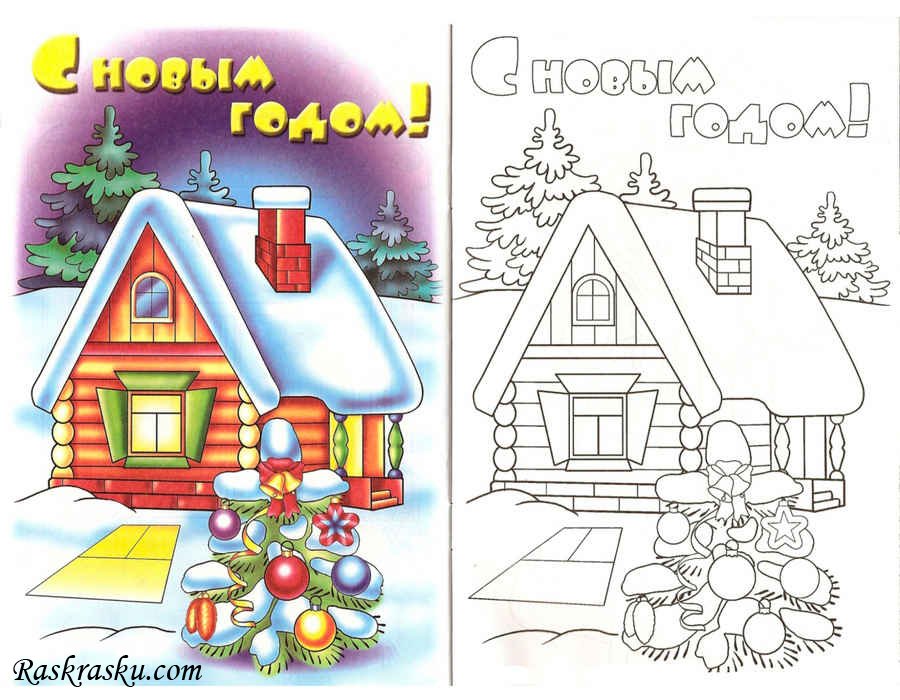 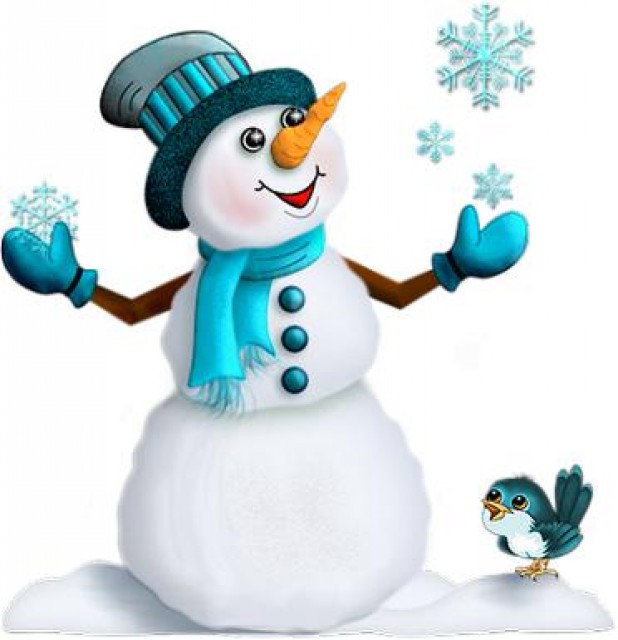 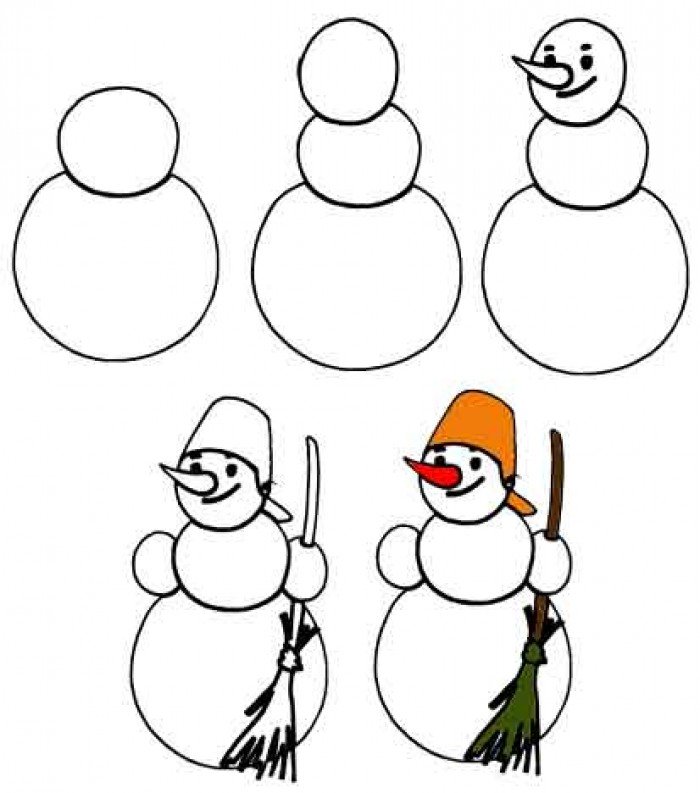 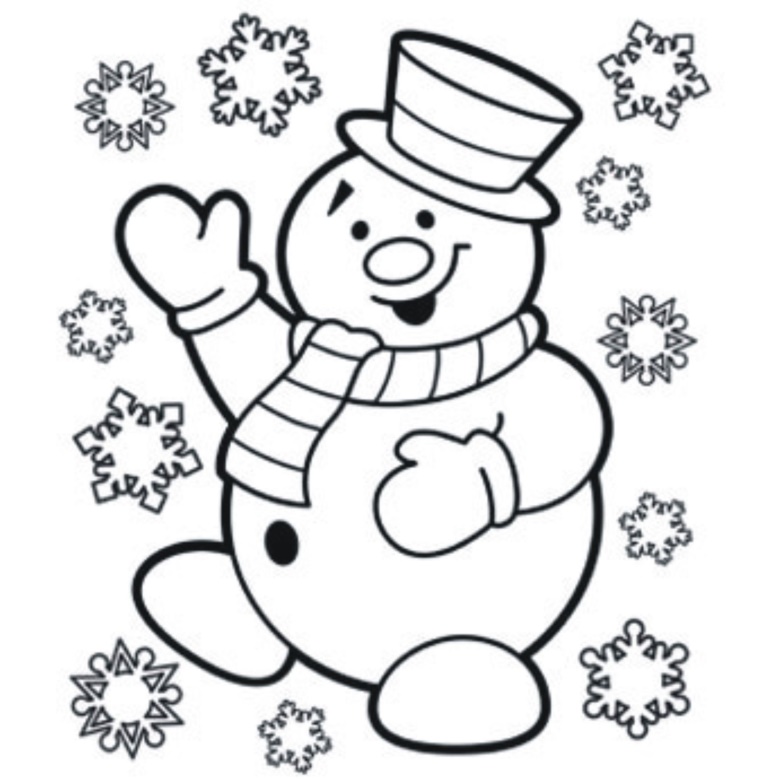 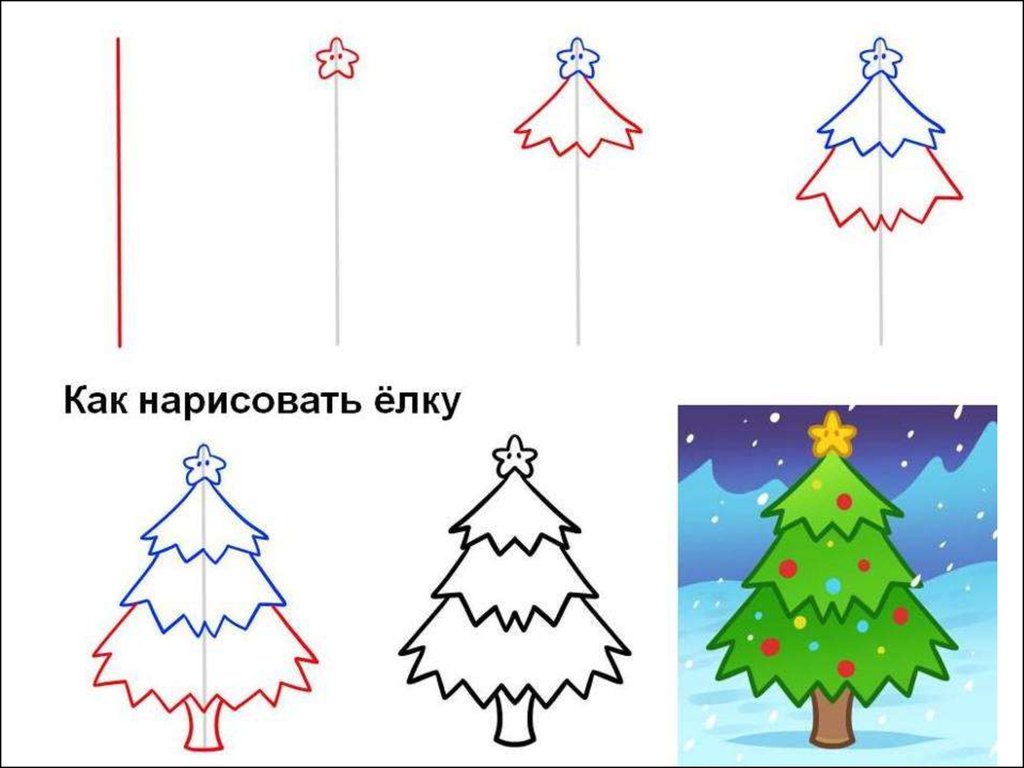 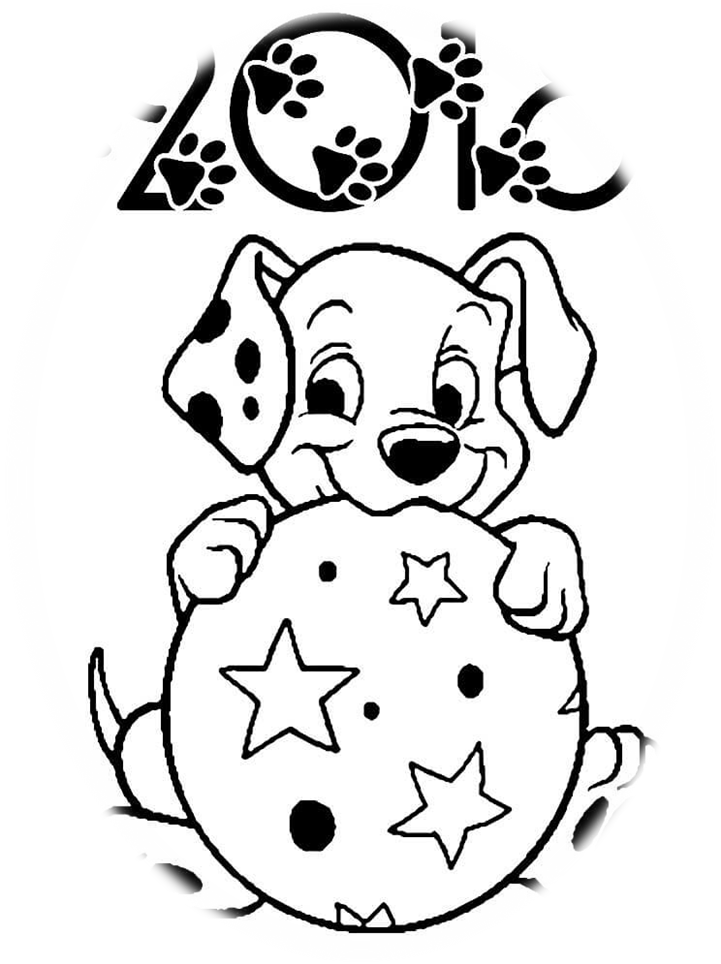 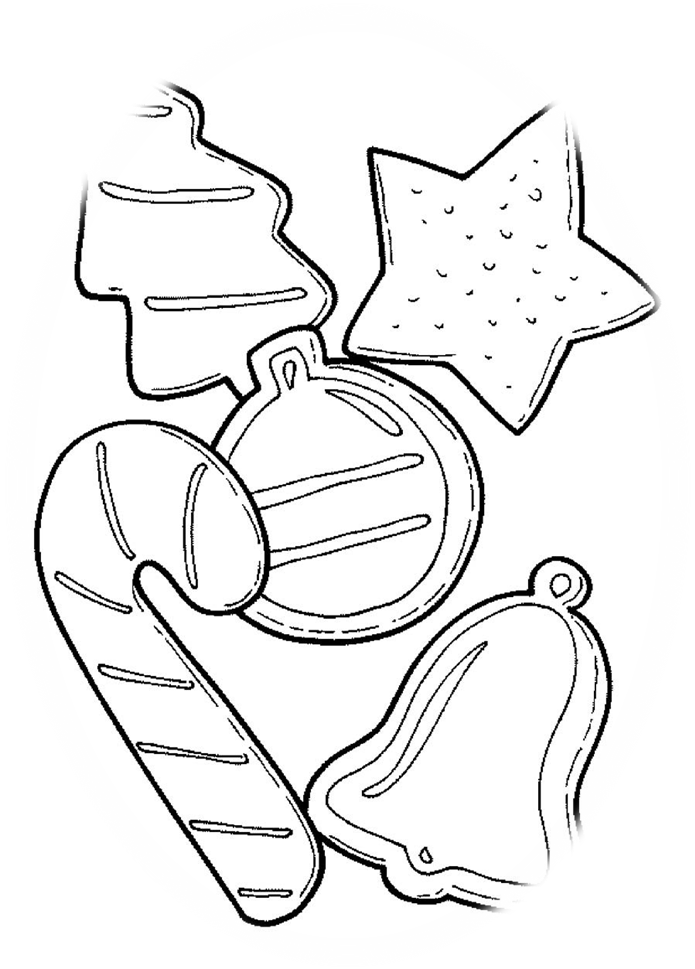 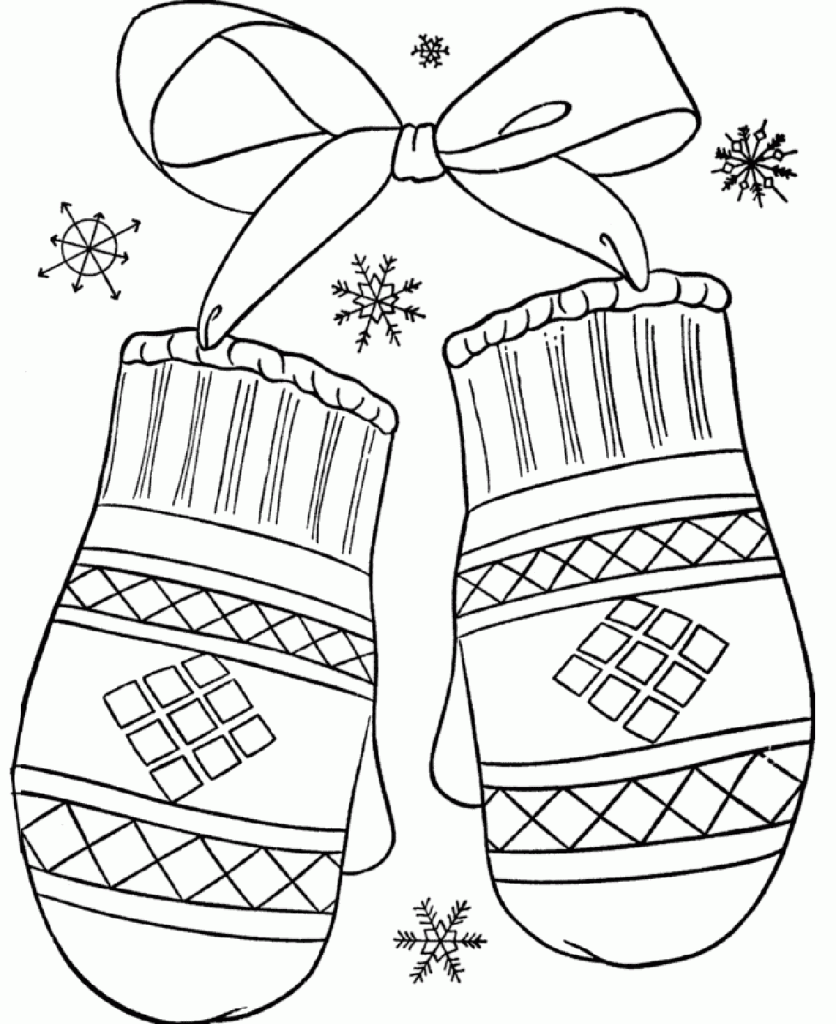 